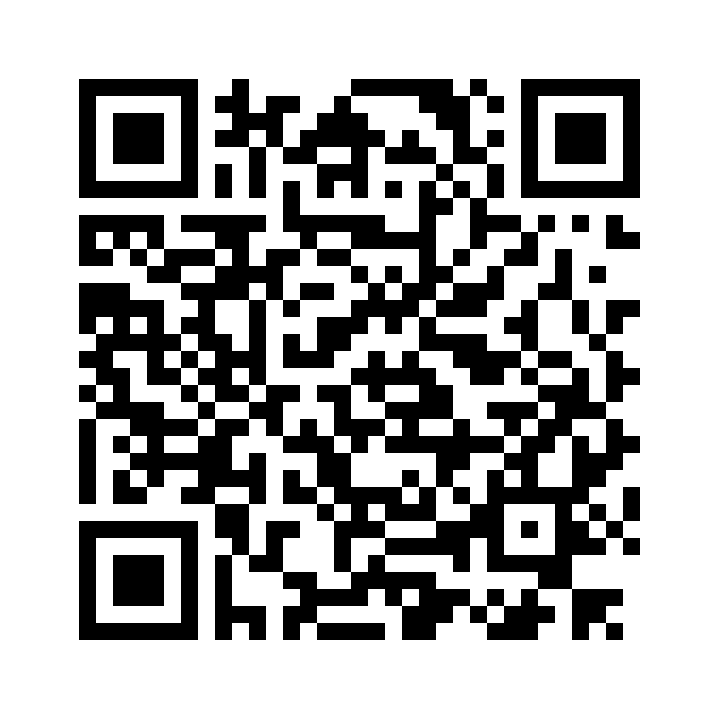 火箭军工程大学接收校外推免生申请表姓名姓名出生日期出生日期性  别性  别学号学号生源类别生源类别地方大学生地方大学生政治面貌政治面貌通讯地址及邮政编码通讯地址及邮政编码通讯地址及邮政编码本人联系电话本人联系电话本人联系电话E-mail地址所在学校、院系所在学校、院系所在学校、院系入学时间入学时间入学时间入学时间本科专业名称本科专业名称本科专业名称毕业时间毕业时间毕业时间毕业时间申请人所学专业的同年级总人数申请人所学专业的同年级总人数申请人所学专业的同年级总人数申请人三学年总评成绩在本专业年级排名申请人三学年总评成绩在本专业年级排名申请人三学年总评成绩在本专业年级排名申请人三学年总评成绩在本专业年级排名报考学科报考学科报考学科报考学科获奖情况获奖、成果、论文情况获奖、成果、论文情况获奖、成果、论文情况获奖、成果、论文情况获奖、成果、论文情况获奖、成果、论文情况获奖、成果、论文情况本人排名本人排名本人排名时  间时  间获奖情况获奖情况获奖情况获奖情况获奖情况本人保证，以上所填一切内容（包括本人所提供的所有申请材料）均经过本人认真思考和审核，而且符合本人真实情况，本人愿对此承担一切责任。申请人签字：                                           年    月    日本人保证，以上所填一切内容（包括本人所提供的所有申请材料）均经过本人认真思考和审核，而且符合本人真实情况，本人愿对此承担一切责任。申请人签字：                                           年    月    日本人保证，以上所填一切内容（包括本人所提供的所有申请材料）均经过本人认真思考和审核，而且符合本人真实情况，本人愿对此承担一切责任。申请人签字：                                           年    月    日本人保证，以上所填一切内容（包括本人所提供的所有申请材料）均经过本人认真思考和审核，而且符合本人真实情况，本人愿对此承担一切责任。申请人签字：                                           年    月    日本人保证，以上所填一切内容（包括本人所提供的所有申请材料）均经过本人认真思考和审核，而且符合本人真实情况，本人愿对此承担一切责任。申请人签字：                                           年    月    日本人保证，以上所填一切内容（包括本人所提供的所有申请材料）均经过本人认真思考和审核，而且符合本人真实情况，本人愿对此承担一切责任。申请人签字：                                           年    月    日本人保证，以上所填一切内容（包括本人所提供的所有申请材料）均经过本人认真思考和审核，而且符合本人真实情况，本人愿对此承担一切责任。申请人签字：                                           年    月    日本人保证，以上所填一切内容（包括本人所提供的所有申请材料）均经过本人认真思考和审核，而且符合本人真实情况，本人愿对此承担一切责任。申请人签字：                                           年    月    日本人保证，以上所填一切内容（包括本人所提供的所有申请材料）均经过本人认真思考和审核，而且符合本人真实情况，本人愿对此承担一切责任。申请人签字：                                           年    月    日本人保证，以上所填一切内容（包括本人所提供的所有申请材料）均经过本人认真思考和审核，而且符合本人真实情况，本人愿对此承担一切责任。申请人签字：                                           年    月    日本人保证，以上所填一切内容（包括本人所提供的所有申请材料）均经过本人认真思考和审核，而且符合本人真实情况，本人愿对此承担一切责任。申请人签字：                                           年    月    日本人保证，以上所填一切内容（包括本人所提供的所有申请材料）均经过本人认真思考和审核，而且符合本人真实情况，本人愿对此承担一切责任。申请人签字：                                           年    月    日本人保证，以上所填一切内容（包括本人所提供的所有申请材料）均经过本人认真思考和审核，而且符合本人真实情况，本人愿对此承担一切责任。申请人签字：                                           年    月    日推荐院校教务处或研招办意见：公章：                  负责人签字：                    年    月    日推荐院校教务处或研招办意见：公章：                  负责人签字：                    年    月    日推荐院校教务处或研招办意见：公章：                  负责人签字：                    年    月    日推荐院校教务处或研招办意见：公章：                  负责人签字：                    年    月    日推荐院校教务处或研招办意见：公章：                  负责人签字：                    年    月    日推荐院校教务处或研招办意见：公章：                  负责人签字：                    年    月    日推荐院校教务处或研招办意见：公章：                  负责人签字：                    年    月    日推荐院校教务处或研招办意见：公章：                  负责人签字：                    年    月    日推荐院校教务处或研招办意见：公章：                  负责人签字：                    年    月    日推荐院校教务处或研招办意见：公章：                  负责人签字：                    年    月    日推荐院校教务处或研招办意见：公章：                  负责人签字：                    年    月    日推荐院校教务处或研招办意见：公章：                  负责人签字：                    年    月    日推荐院校教务处或研招办意见：公章：                  负责人签字：                    年    月    日